Visa Status: Husbands Sponsored VisaEntry-Level Supply Chain ProfessionalA motivated post graduate student of Operations Management with excellent educational credentials and progressive experience in procurement field by delivering exceptional services.Aspiring to pursue career opportunities in the purchasing or supply chainfield within high profile organisation that rewards hard work and appreciates ability and loyalty.Demonstrate excellent interpersonal and research abilities as flexible and analytical with a keen eye for details; efficiently work with cross-functional teams to successfully achieve business goals.Technically savvy with proficiency in MS Office (Word, Excel, PowerPoint, Access and Outlook), internet, logistics websites and inventory management software.Areas of ExpertiseEducational BackgroundMBA in Operation Management |Jaipur National University, Pune, India, 2016-18Diploma in Supply Chain Management |we school, Mumbai, India, 201212th|Madhya Pradesh State Board, 2007Certified Purchasing Professional Course Accredited by American Purchasing Society, Dubai, 2017Aircraft Maintenance Engineering, Institute of Aeronautics & Engg. Bhopal, India, 2010On Job Training, Madhya Pradesh Flying Club Bhopal, India, 2010On Job Training, Air India, Mumbai,2010-2011Experience HighlightsKingfisher Airlines, 2/2011 – 1/2012Material Planning / Purchase OfficerRaised procurement demand of the spares as per engineering requirement and tracked purchase or shipping for demanded spare to ensure on time delivery to the engineering department.Directed RFQ’s, obtained quotes, distributed fast moving spares, including wheel, brakes, and oxygen cylinders to all over the network and negotiated with vendors to acquire best price.Revised expendable spares stock level and generated purchase request to replace stock; appraised new supplier, as well as organisedand sent documents to QC department for the approval.Increased purchase order to the supplier through inventory control system (ARMS) andfollowedup with Supplier and Freight Forwarder to ensure on time delivery. LanguagesEnglish, Hindi, Oriya&TeluguSonySony.349354@2freemail.com   Negotiations skillsSupply Chain ManagementInventory ControlOperations ManagementInventory OptimisationAircraft MaintenanceExcellent CommunicationOffice AdministrationRelationship Building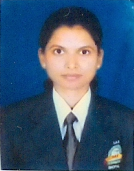 